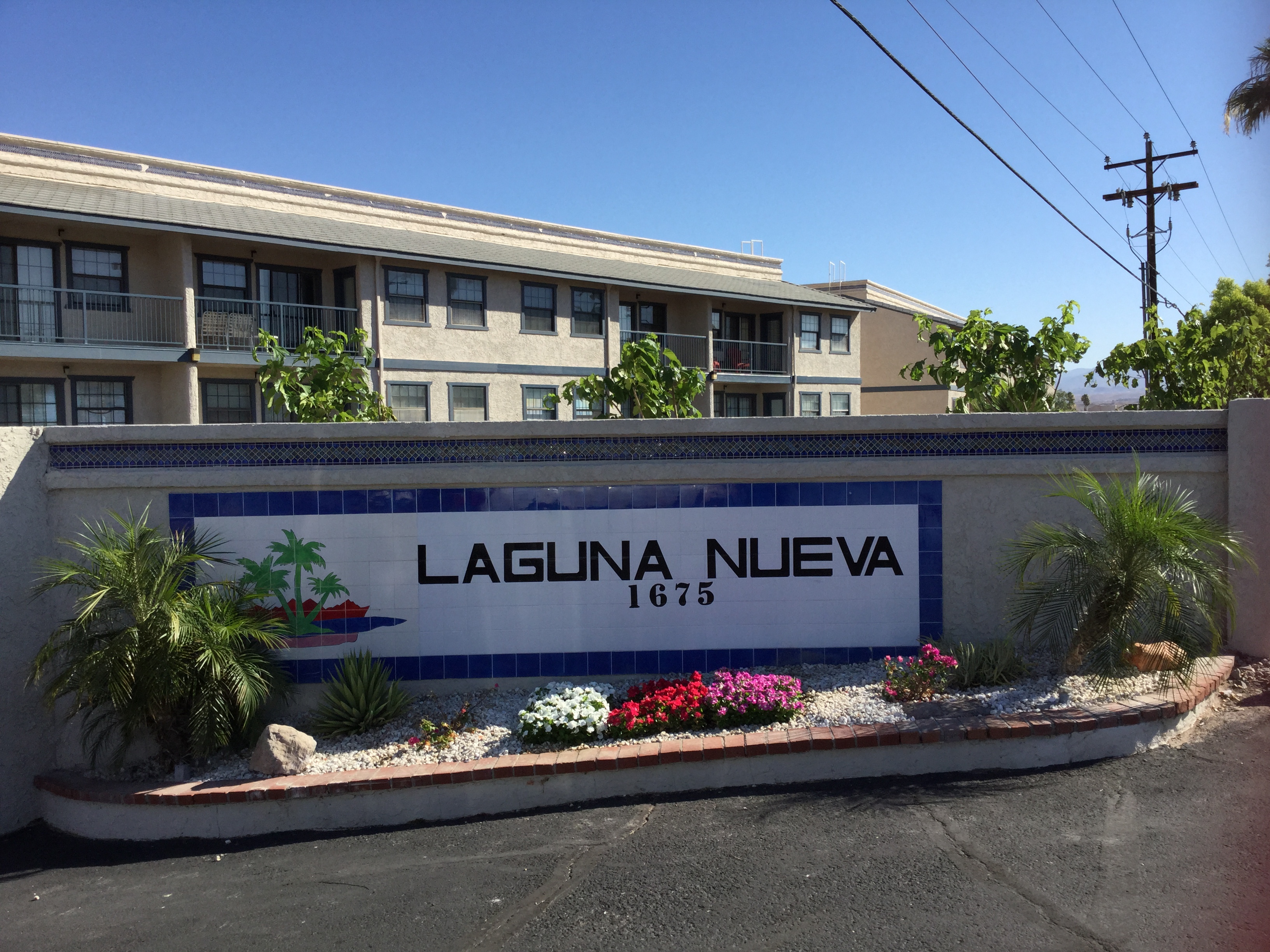 Laguna Nueva Board of Directors2016President, Ric Mc CarthyVice President, Julie ThompsonTreasurer,  Lorraine FosterSecretary, Dijon WoodsJoanne Ward, Member at Large